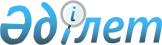 О проекте решения Совета Евразийской экономической комиссии "Об установлении ставок ввозных таможенных пошлин Единого таможенного тарифа Таможенного союза в отношении отдельных видов яблочного сока концентрированного"Решение Коллегии Евразийской экономической комиссии от 15 октября 2013 года № 220

      В соответствии с Договором о Евразийской экономической комиссии от 18 ноября 2011 года и Регламентом работы Евразийской экономической комиссии, утвержденным Решением Высшего Евразийского экономического совета от 18 ноября 2011 г. № 1, и на основании статьи 8 Соглашения о едином таможенно-тарифном регулировании от 25 января 2008 года Коллегия Евразийской экономической комиссии решила:



      1. Одобрить проект решения Совета Евразийской экономической комиссии «Об установлении ставок ввозных таможенных пошлин Единого таможенного тарифа Таможенного союза в отношении отдельных видов яблочного сока концентрированного» (прилагается) и внести его для рассмотрения на очередном заседании Совета Евразийской экономической комиссии.



      2. Настоящее Решение вступает в силу по истечении 30 календарных дней с даты его официального опубликования.      Председатель Коллегии

Евразийской экономической комиссии                   В. Христенко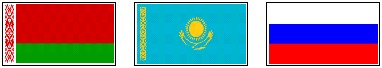  ЕВРАЗИЙСКАЯ ЭКОНОМИЧЕСКАЯ КОМИССИЯ СОВЕТ РЕШЕНИЕ Об установлении ставок ввозных таможенных пошлин Единого

таможенного тарифа Таможенного союза в отношении отдельных

видов яблочного сока концентрированного      В соответствии с Договором о Евразийской экономической комиссии от 18 ноября 2011 года и Регламентом работы Евразийской экономической комиссии, утвержденным Решением Высшего Евразийского экономического совета от 18 ноября 2011 г. № 1, и на основании статьи 8 Соглашения о едином таможенно-тарифном регулировании от 25 января 2008 года Совет Евразийской экономической комиссии решил:

      1. Установить ставки ввозных таможенных пошлин Единого таможенного тарифа Таможенного союза (приложение к Решению Совета Евразийской экономической комиссии от 16 июля 2012 г. № 54) в отношении отдельных видов яблочного сока концентрированного (коды 2009 79 190 2 и 2009 79 300 1 ТН ВЭД ТС) в размере 0 процентов от таможенной стоимости c 1 декабря 2013 г. по 30 ноября 2014 г. включительно. 

      2. Внести в Единый таможенный тариф Таможенного союза (приложение к Решению Совета Евразийской экономической комиссии от 16 июля 2012 г. № 54) следующие изменения:

      а) позиции с кодами 2009 79 190 2 и 2009 79 300 1 ТН ВЭД ТС в графе четвертой дополнить ссылкой на примечание «28С)»; 

      б) примечания к Единому таможенному тарифу Таможенного союза дополнить примечанием 28С следующего содержания:

      «28С) Ставка ввозной таможенной пошлины в размере 0 (ноль) % от таможенной стоимости применяется с 01.12.2013 по 30.11.2014 включительно.».

      3. Настоящее Решение вступает в силу по истечении 10 календарных дней с даты его официального опубликования.             Члены Совета Евразийской экономической комиссии:      От Республики          От Республики             От Российской

        Беларусь               Казахстан                 Федерации       С. Румас               Б. Сагинтаев               И. Шувалов
					© 2012. РГП на ПХВ «Институт законодательства и правовой информации Республики Казахстан» Министерства юстиции Республики Казахстан
				"    "         2013 г.№г.